REQUERIMENTO Nº 307/2017Assunto: Solicita à CPFL – Companhia Paulista de Força e Luz providências sobre a retirada de poste de energia elétrica de madeira da Rua Romeu A. Rela, na altura do número 1030, conforme especifica.Senhor Presidente,CONSIDERANDO que os moradores do bairro procuraram este vereador para relatar que a lâmpada está queimada.CONSIDERANDO que o fato do poste estar em mal estado de conservação, como pode ser vista pela imagem, por isso há o risco de queda, além de não estar sendo mais utilizado para nada.CONSIDERANDO que trata-se de uma medida necessária, preventiva e de segurança.REQUEIRO, nos termos regimentais e após ouvido o Douto e Soberano plenário, que seja oficiado a CPFL - Companhia Paulista de Força e Luz, no sentido de providenciar a retirada de poste de energia elétrica de madeira da Rua Romeu A. Rela, na altura do número 1030, Bairro do Engenho, (imagem anexa) atendendo assim o anseio dos moradores locais.			SALA DAS SESSÕES, 24 de maio de 2017.HIROSHI BANDO    Vereador – Vice Presidente – PP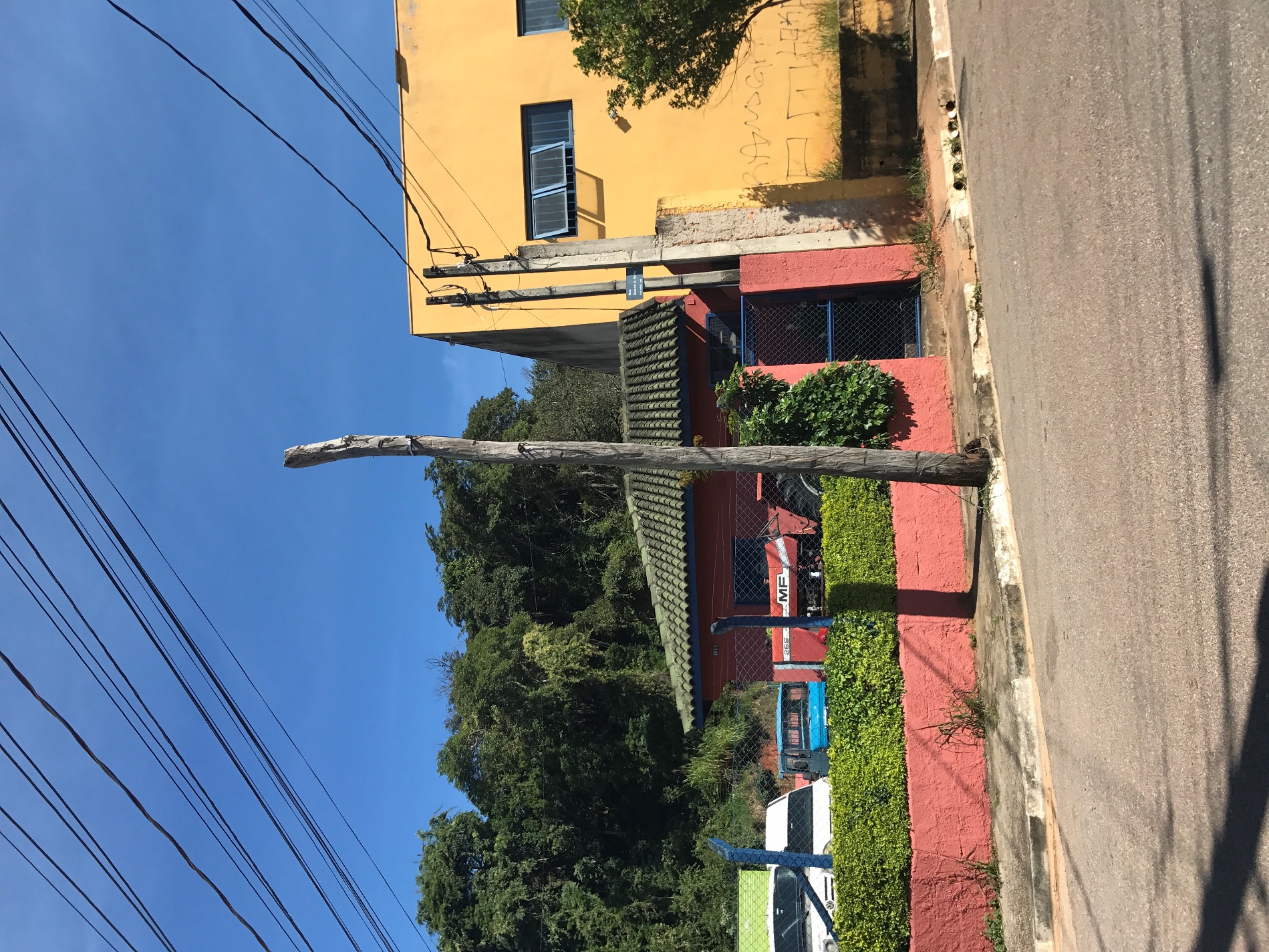 